Беседа «Лето – это маленькая жизнь!»Цель: обобщить и систематизировать представление детей о лете, о летних месяцах.Задачи: воспитывать желание делиться знаниями и воспоминаниями о лете; развивать фантазию, память, мышление, способность правильно и грамотно высказывать свои мысли; развивать способность наблюдать и видеть красоту природы, беречь и любить её, воспитывать у детей любознательность.                                                                              Оборудование: иллюстрации с изображениями летнего времени года.Ход.Послушай стихотворение Л. Корчагиной «Лето»:Если дует ветер теплый, хоть и с севера,Если луг – в ромашках и комочках клевера,Бабочки и пчелы над цветами кружатся,И осколком неба голубеет лужица,И ребячья кожица словно шоколадка…Если от клубники заалела грядка –Верная примета: наступило… .(лето)Да. Наконец -то наступило долгожданное лето. Прекрасное время года. За что же все любят это время года?Лето – чудесная пора. В это время года можно долго гулять на улице с друзьями, отдыхать, загорать на солнце, купаться, поехать на море, кататься на велосипеде, роликах, самокате.Летом очень много разнообразных ягод и фруктов.Какие изменения природы могут происходить только летом? (Летом выпадают осадки: дождь, град, часто после дождя появляется радуга).Дожди летом бывают теплые, ливневые, льет как из ведра.Летом бывают грозы (красивое, но опасное явление природы, грозы происходят оттого, что встречается теплый и холодный воздух и собирается в грозовую тучу. В грозовой туче возникает электрический заряд – молния).Летом бывает радуга, семицветный мост, возникающий на небе после дождя, когда последние еще не упали на землю, а уже выглянуло солнце. (В радуге семь цветов, и они всегда расположены в строгом порядке: красный, желтый, зеленый, голубой, синий, фиолетовый).- Назови летние месяцы (июнь, июль, август).Сейчас я предлагаю поиграть:
Вопросы и задания: Отгадай загадки:- В дверь взойдет
  В трубу вылетит.
  (Лето)Ты весь мир обогреваешь
И усталости не знаешь,
Улыбаешься в оконце,
А зовут тебя все ...
(Солнце)Что за чудо-красота!
Расписные ворота
Показались на пути!
В них ни въехать,
Ни войти.
(Радуга)

Над цветком
Порхает, пляшет,
Веерком узорным машет.
(Бабочка)Хочешь
- В воду ты ныряй,
Хочешь
- На песке играй.
Сколько замков
Здесь создашь!
Что это за место? ... (Пляж)

Он качели и кровать,
Хорошо на нем лежать,
Он в саду или в лесу
Покачает на весу.
(Гамак)Игра «Четвертый лишний»Выдели лишнее слово. Объясни свой выбор.а) Июнь, июль, август, апрель;б) ромашка, ландыш, колокольчик, василек;в) стрекоза, кузнечик, ящерица, комар;г) яблоко, земляника, малина, черника.Д/и «Какое бывает лето?»Скажи, какое бывает лето?Беседа по сюжетной картинке о летнем времени года.Какое время года изображено на картинке? Расскажи о летних признаках.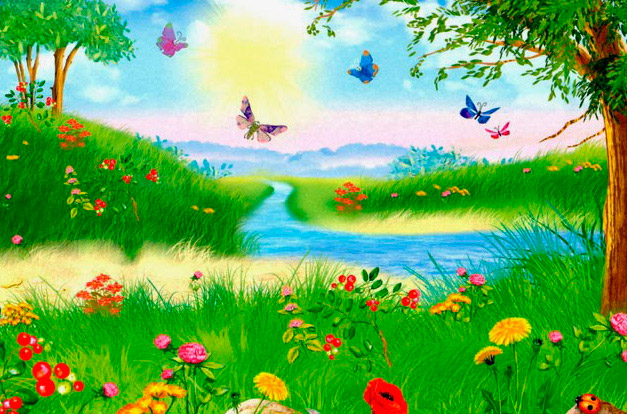 